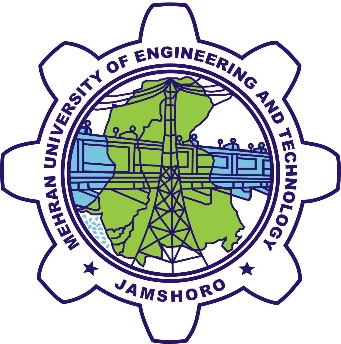 TENDER DOCUMENT FORProcurement of Laboratory Equipment of:Advanced Water & Waste Water Quality Control LabPilot Scale Water and Waste Water Treatment FieldATU.S.-PAKISTAN CENTRE FOR ADVANCED STUDIES IN WATER (USPCAS-W), MEHRAN UNIVERSITY OFENGINEERING AND TECHNOLOGY JAMSHORO,I N D E XPAGESTENDER NOTICE				     		TN-01 to 01ARTICLES OF AGREEMENT		     			AA-01 to 02INSTRUCTION TO TENDERERS	     			IT- 01 to 08CONDITIONS OF CONTRACT		    			CC-01 to 12ANNEXURESFORM OF TENDER 					ANNEXURE-ATENDER PARTICULARS	 				ANNEXURE-BFORM OF SCHEDULE					ANNEXURE-C1FORM OF SCHEDULE 					ANNEXURE-C2BID BOND			       				ANNEXURE-DSUPPLIER / CONTRACTORS P. D. 			ANNEXURE-ES.D.D.F.S.							ANNEXURE-FLIST OF EQUIPMENT					ANNEXURE-GMEHRAN UNIVERSITY OF ENGINEERING & TECHNOLOGY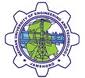 JAMSHORO 76062, SINDH, PAKISTAN “SAY NO TO CORRUPTION”No. PM/USPCAS-W/MUET/JAM/-83Dated:  25/08/2017NOTICE INVITING TENDERSSealed tenders are invited/ reinivted from all the interested Contractors / Firms / Parties / Suppliers / Manufacturers / Sole Distributors / Sole Agents meeting eligibility criteria, viz. having registration with Federal Board of Revenue (FBR) for Income Tax, Sales Tax in case of procurement of goods, registration with the Sindh Revenue Board (SRB) as the case may be and are not black listed in any procuring agency or authority, are invited to participate in sealed percentage / item rate tender for the following works:The terms and conditions are given as under:-The tender documents can be obtained from the Office of USPCAS-W, Mehran University of Engineering and Technology, Jamshoro or can be downloaded from SPPRA and MUET websites i.e. www.pprasindh.gov.pk, www.muet.edu.pk & water.muet.edu.pk/on the payment noted above (non-refundable) on any working day except the day of opening of tenders. The Tender fee should be in the form of Pay Order in favor of Project Director (USPCAS-W) or challan which can be obtained from the above mentioned office.  The sealed tender on prescribed proforma along with 2% earnest money of total bid in the form of Pay Order in favor of Project Director (USPCAS-W), should be deposited in the above office by (21-Sep-2017) up to (12.30 PM) and same will be opened on the same day, @ (01.00 PM) in same office, in presence of the Contractors / representative, who so ever will be present at that time. In case of any unforeseen situation resulting in closure of office on the date of opening or if Government declares Holiday the tender shall be submitted / opened on the next working day at the same time & venue. Any conditional or un-accompanied of the earnest money, tender will not be considered in the competition.2.	The Method of Procurement is Single Stage - Two Envelope Procedure. (Technical & Financial).The bidders should have at least 10 years successful experience of same services of any university or large reputed organization in addition to instruction above.The Bidders should have at least Rs. 1,000,000.00 annual turnover which would be verified by bank statement.The bidders should be registered with Taxpaying Agencies which will be verified by concerned agencies.The Procuring Agency reserves the right to reject any or all bids subject to relevant provisions of SPPRA Rules, 2010 and may cancel the bidding process at any time prior to the acceptance of a bid or proposal under Rule-25” of said Rules.										-sd-Procurement ManagerUSPCAS-WMehran University of Eng. & Tech. Jamshoro,Phone No. 022-2109148Email: po.uspcasw@admin.muet.edu.pkAA-01                                                      ARTICLES OF AGREEMENTThis Agreement made this ___________ day of ___________ 2017, by and between the Project Director, U.S-Pakistan Center for Advanced Studies in Water (USPCAS-W), Mehran University of Engineering and Technology, located at Jamshoro, Sindh, including his successors in office and Assignees / Agents, acting through the Procurement Manager, U.S-Pakistan Center for Advanced Studies in Water (USPCAS-W), Mehran University of Engineering & Technology, hereinafter called the “University”, of the one part.And _____________________________________________________________________ of _____________________________________________________________________, located at ________________________________________________________, hereinafter called the “Supplier / Contractor” which expression shall include their successors, legal representatives of the second part.Whereas the USPCAS-W / University requires equipment for the Laboratory Equipment of ____________________________________________________________________________ at USPCAS-W, MUET, Jamshoro, and whereas the Supplier / Contractor has agreed to supply, install, put into operation and demonstrate the working of the said Equipment valued at Rs.________________________________________________________ (in figures and words) in the period of ________ months, subject to the terms and conditions set forth, hereinafter, which have been accepted by the Supplier / Contractor. Now this Agreement witnesses as follows:In this agreement words and expressions shall have the same meanings as are respectively assigned to them in the Conditions of Contract hereinafter referred to.The following documents which, for the purpose of identification, have been signed by _____________________________________ on behalf of the Supplier / Contractor, and by          (name and designation of the authorized person) 	______________________________________ on behalf of the University, all of                     (name and designation of the authorized person)which shall be deemed to form and be read and construed as a part of this Agreement viz.: Articles of Agreement;Instructions to Tenderers;Conditions of Contract;Supplier / Contractor’s Offer including the relevant correspondence prior to signing of this       Agreement with all Annexures duly filled in;The specifications of the equipment; andBill of Quantity with prices.AA-02In consideration of the payment to be made to the Supplier / Contractor, the Supplier / Contractor hereby covenants with the University to supply, deliver, install, put into operation and demonstrate the working of the Laboratory Equipment/Licensed Software in conformity in all respects of the Contract & the order form No. _____.	The USPCAS-W / University hereby covenants to pay the Supplier / Contractor in consideration of the supply, delivery, installation, putting into operation and demonstration of the working of the Laboratory Equipment the contact price in the manner prescribed by the Contract and approved by the University.In Witness Thereof the parties have hereunto set their respective hands and seals, the day, month and year first above written.    WITNESSES:USPCAS-W ________________ 		       Contractor/ Supplier ____________________Witness No.1:						Witness No.1:	Signature:_________________________		Signature:_________________________	Name: ___________________________ 		Name: ___________________________ Designation: ______________________		Designation: ______________________Witness No.2.						Witness No.2:Signature:_________________________		Signature:_________________________	Name: ___________________________ 		Name: ___________________________ Designation: ______________________		Designation: ______________________IT-01INSTRUCTIONS TO TENDERERSThe U.S Pakistan Center for Advanced Studies in Water (USPCAS-W), Mehran University of Engineering and Technology, Jamshoro, Sindh, intends to purchase Laboratory Equipment under the USPCAS-W project. This tender is issued for the supply, installation, putting into operation and demonstration of the working of the Laboratory Equipment as per the Schedule of requirements given in this Tender Document.PREPARATION OF TENDER.1.	Language of TenderThe Tender along with any accompanying literature shall be prepared in English language only:2.	Submission of TenderThe Tender shall be enclosed in a double cover. The outer cover shall bear the address of the Procurement Manager, USPCAS-W, Mehran University of Engineering and Technology, Jamshoro, Sindh, without any indication that it encloses a tender. The inner cover shall be marked with the little of the Tender, number of invitation to the Tender and the date of opening of the Tender, and must be sealed.The Form for Tender, (Annexure-A) Tender Particulars (Annexure-B) and Forms of Schedule to Tender (Annexure “C1”&”C2”) enclosed herewith, shall be submitted in duplicate. The authorized person signing the tender documents must state his full name and authorized position designation underneath his signature.The erasing and/or alterations, if any, in the Tender shall be authenticated by the authorized person by his full signature.The Tender shall be accompanied with the original quotations from the manufacturers, in case the Tender is submitted through their authorized agents or distributors, and shall be supported by credentials establishing the experience and standing of the manufacturers and / or their authorized agents or distributors.Ambiguous and incorrect answers and/or incorrect filling of Tender Documents will render the tender liable to rejection.Quotations through cable, telegraph, telex, fax, or e-mail will not be considered.IT-02The tenders shall not rely on any interpretation or correction given by any person except the written addenda and/or corrigenda to documents issued by the Procurement Manager, USPCAS-W, Mehran University of Engineering and Technology, Jamshoro, Sindh.3.	Bid Bond and Contract Performance BondThe tenderer shall enclose with his/her tender a Bid Bond on requisite stamp paper, as per Annexure “D” to this Tender Document, issued by a scheduled/commercial bank doing business in Pakistan, for an amount equivalent to 2% of the total cost of the Laboratory Equipment/ Licensed Software offered as per the Tender submitted by him/her, or Rs. 50,000.00 (fifty thousand), whichever is more. The Bid Bond shall be in favour of the Project Director, USPCAS-W, Mehran University of Engineering and Technology, Jamshoro. The bond so furnished shall remain valid for a period 28 days beyond the period of validity of the Tender or till it is revalidated/extended for a period mutually agreed upon by the tenderer and the Procurement Manager, USPCAS-W, Mehran University of Engineering and Technology, Jamshoro, Sindh.As soon as an award is made, the provisions in paragraphs c), d) and e), hereunder, shall operate.If the Tender is rejected, the Bid Bond will be returned to the tenderer as soon as possible after rejection.The successful bidder shall have to give a Contract Performance Bond, as per Annexure “E” to this Tender Document, to the extent of 2% of the total value of the contract on the same conditions as the Bid Bond. The Performance Bond shall be retained by the Procurement Manager,          USPCAS-W, Mehran University of Engineering and Technology, till the completion of the guarantee period as per Clause 23 of the Conditions of Contract.Quality of Equipment.The Laboratory Equipment and other relevant materials (hereinafter called “Equipment”) quoted and supplied against this “Invitation to Tender” shall be strictly in accordance with the Specifications attached with this Tender Document. The Equipment shall be the product of an established manufacturer shall conform to internationally acceptable commercial standards, and shall be a model that has been successfully operated over a reasonable period of time in educational institutions R&D organizations, or relevant industry.In Tenderers must also warrant the use of best material in the making of the Equipment by thefind that the Specifications for any items of the Equipment are lacking in details, they may give their own proposals with detailed specifications, preferably three alternate proposals if possible, for such items in Annexure “F”.IT-03The Equipment offered by the tenders must be of a quality suitable for the purposes and operations for which they are required, and must be capable of rendering the required performance and services at site in the local conditions of extreme tropical climate, air, dust, water, power and fuel at Jamshoro.The Hardware for operation of the Equipment will be made available by the University.The electric supply for operation of the Equipment will be made available at 220 volt single phase, or 380 volt three phase, and 50 cycles.The Equipment offered shall be complete with their standard accessories and must be accompanied by their normal instructions book/manual.Wherever possible or feasible, each item of Equipmen offered must have its own protection devices, e.g, overload protection by circuit breakers or fuses, or voltage stabilizer for electric equipment.Unless stipulated otherwise in the specifications for any item, the Equipment conforming to ASA, SAE, SSI or DIN will be acceptable.The successful bidders may be asked to supply list of spares for 5 years satisfactory operation of any item of the Equipment, prior to award of the contract.Literature.The tenderers must furnish with their bids catalogues giving full technical details of the Equipment to enable the USPCAS-W to check their offers technically against the prescribed specifications failing which the offers will be liable to rejection.Principals Name, Certificate and Invoice.The tenderers are requiried to mention in their quotations/offers the name and address of their Principals along with a certificate authorizing them (tenderers) to quote on their (Principals) behalf as under:	“This is to certify that M/S.__________________________located  at______________________________________ have obtained quotations from us against tender inquiry No._______ dated  ______ from                             USPCAS-W, Mehran Univiersity University of Engineering and Technology, at Jamshoro, due for opening on ____________ and have agreed to make available the Equipment on the quotations and terms and conditions of the tender”.		       The above condition does not apply to the manufacturers bidding directly.The tenderers must also furnish along with their offers their Principals original Proforma Invoice failing which their offers will be rejected.7.   	Country of Origin.The tenderers must state in his Tender the country of origin of the Equipment offered.8.         Alternative Proposal.If any tenderer elects to submit alternative proposal(s) complete information on the alternative items including all data relating to technical specifications in Vol. I, II & III shall be given as per Annexure “F”.IT-049.   	Prices.CATEGORY-‘A’   	Equipment Manufactured/Available in Pakistan without.				Involving Import.The prices quoted must be total per unit in Pakistani Rupees as shown in Annexure “C-1” and shall include:All charges for packing, marking, handling, insurance, inspection, guarantees, freight/transportation, agent’s commission; and all duties, taxes, levies, octrois etc; and.The cost of installation, putting into operation and demonstration of the working of the Equipment in the premises of the USPCAS-W / University.b)	CATEGORY-“B”.	Equipment Imported from approved Countries. 		The prices must be quoted for each item of Equipment in Annexure-“C2” separately for each of the PARTS given below:	PART-1.	Payment in Foreign currency.	The C&F prices quoted by the Principals in the currency of the country of origin.	For the purpose of comparison, the prices quoted shall be converted to equivalent prices in Pakistani Rupees on the basis of the official bank rate prevalent on the date of opening of the Tender.	PART-2	Payment in Pakistani Rupees.		(i)  The agent’s/Supplier / Contractor’s commission in Pakistani Rupees.(ii) 	The insurance charges. The insurance will be arranged by the Supplier / Contractor through the University with EFU General Insurance Company. The University will assist the Supplier / Contractor in obtaining the insurance at concessional rates, if any, as allowed by the Government.(iii)The cost of installation, putting into operation and demonstration of the working of the Equipment in the USPCAS-W, MUET, Jamshoro in Pakistani Rupees.(iv) All the charges pertaining to handling and clearance of the Equipment at the port including all taxes, levies, octrois etc. but excluding the customs duties for the payment of which the USPCAS-W / University is exempted by the Government. However, if the customs duties are charged for any items of the Equipment for which the Government the exemption, the USPCAS-W /University will make the payment.IT-05The transportation charges for transporting the Equipment from the port to the premises of the USPCAS-W / University including the charges for loading the Equipment at the port and unloading the same at the USPCAS-W / University.For the purpose of evaluation/comparison of bids, as stated in Clause-15, the total price for the Equipment under this Category shall be the sum of the amounts mentioned for Parts 1 & 2 above.(c)  	In addition to what is stated in para a) & b) above, the prices given in Annexure C1 & C2 shall also include the following for the Equipment of both the Categories-A & B.(i)	Supply, detailing, manufacture, factory testing, export preparation and all costs incidental to shipping/transport up to the stage of installation in the premises of the USPCAS-W /University. (ii) Responsibility for any loss and/or damage at any stage from manufacture to installation in the premises of the USPCAS-W /University.	(iii) Provision for clean on boards bills of landing.(iv) The cost of export taxes, fees and charges levied and out going incurred on        exporting goods in the country of origin.	(v)  The expenses on account of the certificate of origin, invoices or any other                   documents issued in the country or origin.Validity of Prices/TenderThe prices quoted shall be valid for a period of at least 90 days from the date of opening of the tender.Until the final Contract is executed, the successful bidder shall be bound by the terms and conditions of this Tender Document.Acceptance of the TermsThe submission of the tender against this tender inquiry by the tenderer means that the tenderer has read and accepted the terms and conditions relating to all the tender documents and annexures, and that he/she has thoroughly examined the specifications and particulars in the tender inquiry. Further the tender shall be deemed to be fully aware of the nature of the Equipment and the purpose for which they are required and shall be bound to accept the Contract if placed with him/her on the basis of the prices and of the delivery schedule as indicated in Clause 12 hereof within the validity of his/her Tender.IT-06If the Tender is awarded in favour of Proprietor/Principals who has no authorized agent or distributor in Pakistan, he/she shall have to appoint a distributor or nominee for the purpose of successful completion of the contract and to provide after-sales service.Delivery Period.    Shipment of Imported Items.   The shipment of the items of Equipment which are to be imported shall be started as early as possible, the shipment schedule shall be submitted to the Project Director USPCAS-W, Mehran University, and shall be negotiable and subject to approval by the USPCAS-W /University.The tenderer must indicate in his/her offer the port from where the Equipment will be shipped.Delivery Period.The entire Equipment must be delivered, installed and put into operation in the USPCAS-W of the University as early as possible after receiving the letter of award of the Contract.The Tenderer shall give in the offer his/her own schedule for the delivery and installation of various items of the Equipment which shall be negotiable and subject to approval of the USPCAS-W / University.Delay in the Delivery of the Equipment/Software.  For the Equipment delayed beyond the delivery period, as specified in the Contract, or as approved by the USPCAS-W / University as stated in Clause 12 ii b) above, there shall be levied liquidated damages as specified in Clause 22 of the Conditions of Contract given in this Tender Document.The liquidated damages may be waived fully or partially by the Project Director USPCAS-W, with the approval of the Vice Chancellor of the University, if there are reasonable grounds for such a delay.13.  Negotiations.Under no circumstances will the negotiations take place with any tenderer with regard to Specifications and Prices quoted and read out at the public opening of the tenders and with regard to the substance of the offer. The tenderers cannot revise their prices after the public opening of the tenders.14. Rights of the USPCAS-W / University  (a)	The USPCAS-W / University reserves the right to reject any or all bids as mentioned in SPPRA rules, or not waive minor irregularities or errors in any offer. It if appears to the USPCAS-W / University that such irregularities or errors must be corrected in the offer in which they occur, the same will be corrected prior to issue of the letter of intent which may be awarded thereupon.IT-07(b)	The USPCAS-W / University is neither bound to accept the lowest or any other offer nor is it bound to assign reason for rejection of any offer.The USPCAS-W / University reserves the right to award the contract to one bidder or divide it among several bidders.The USPCAS-W / University reserves the right to increase or decrease the quantity of the Equipment at its discretion without assigning any reason whatsoever.The USPCAS-W / University reserves the right to cancel the offer of the tenderer whose bid has been found / evaluated to be the lowest if it is revealed to the USPCAS-W / University that the tenderer does not have the capability or financial resources or facilities to carry out the Contract in accordance with the terms and conditions of this Tender Document.15.	Evaluation of Bids.In comparing bids the USPCAS-W / University will consider, besides the prices quoted, such other factors as compliance with specifications, relative quality of Equipment/Software, past experience of the tenderer, after-sales services facilities available in Pakistan and the tenderer’s capacity to perform.The evaluation criteria specifically mentioned in the specifications will also be considered for evaluation of the bids.For the purpose of evaluation, the prices to be compared shall be the total prices inclusive of all duties, taxes, freight charges etc. as stated in clause 9 titled “Prices” above.  	(i)  	For the items quoted in Annexure-C-1, the total prices as mentioned in 		Clause-9(b) shall be compared.		(ii)	For comparison of the items quoted in Annexure C-1 with those quoted 			in Annexure C-2, the total prices as mentioned in Clause-9(a) 				including the charges/cost packing, making, handling, insurance, 				inspection guarantees,	clearance, freight/transportation upto the 				University’s premises duties, taxes, levies, octrois etc.Errors in the Bids.  (i) 	Any arithmetic errors found during evaluation of bids will be rectified on the 	following basis:If there is a discrepancy between the unit price and the total price that is obtained by multiplying the unit price and quantity, the unit price shall prevail and the total price shall be corrected by the USPCAS-W / University.If there is a discrepancy between the words and figures, the amount in figures shall prevail.IT-08If there is any discrepancy between the total tender price entered in the Articles of Agreement and the total shown in the Schedule of Prices, the amount stated in the Articles of Agreement shall be corrected by the USPCAS-W / University in accordance with the corrected schedule of Prices.(ii)	If the tenderer does not accept the corrected amount of tender, his/her Tender 	will be rejected and the Bid Bond submitted with the tender shall be forfeited.Foreign Exchange for Items of Equipment to be imported.For the items of Equipment which are to be imported and for which the prices have been quoted on C&F basis in Annexure C-2, the University will arrange payment in the foreign currency, to the extent of the C&F amount, as stated in Clause 9(b), through its bank in Pakistan in accordance with the prevailing foreign exchange control rules/regulations of the Government of Pakistan.CC-01CONDITIONS OF CONTRACT 1.	Scope of the ContractThe Scope of the Contract shall be the supply, delivery, installation, putting into operation and demonstration of the working of the Equipment in the premises of the USPCAS-W / University at Jamshoro, Sindh, in accordance with the technical Specifications and Bill of Quantities enclosed in this Tender Document.The Supplier / Contractor shall within a period of one month of the execution of the agreement furnish to the University a detailed program for supply and delivery of various items of the Equipment for necessary approval by the USPCAS-W / University. 2.	Definition of TermsIn writing these Conditions of Contract, Specifications and Bill of Quantities, the following words shall have the meanings hereby indicated, unless there is something in the subject matter or Contract inconsistent with such constructions:The University shall mean the Mehran University of Engineering and Technology, Jamshoro, Sindh.USPCAS-W / University shall mean the U.S. Pakistan Center for Advanced Studies in Water, Mehran University of Engineering and Technology, Jamshoro, Sindh.The Project Director shall mean the Project Director of USPCAS-W, Mehran University of Engineering and Technology, Jamshoro, Sindh, including his successor in office and assignees, empowered to act in all matters pertaining to the University either directly or through the Procurement Manager USPCAS-W, Mehran University of Engineering and Technology, Jamshoro.The Supplier / Contractor or Supplier / Contractor shall mean the Tenderer (Bidder) whose Bid has been accepted by the University and shall include the Bidder’s executors, administrators, successors and permitted assignees.The Equipment shall mean and include all the Laboratory Equipment/ Licensed Software, literature, materials and articles to be provided by the Supplier / Contractor under the Contract.The Contract shall mean the agreement signed by the Supplier / Contractor for the supply, delivery, installation, putting into operation and demonstration for the working of the Equipment, as stated under the Scope of the Contract above.The Contract Price shall mean the sum mentioned in or calculated in accordance with the provisions of the Contract, which is to be paid to the Supplier / Contractor for satisfactory execution of the Contract in accordance with these Conditions of Contract.CC-02The Specifications shall mean the specifications annexed to or issued, herewith, and shall include the schedule and drawings attached hereto as well as the samples and patterns if any.Month shall mean the Calendar month.Writing shall include any manuscript, type-written, printed or other statement reproduced in any visible form and whether under seal or under hand.3.	Contract Documents.a)	The term Contract Document shall mean the following documents which shall be deemed to form an integral part of the Contract:Articles of Agreement;Instructions to Tenderers;Conditions of Contract;Supplier / Contractor’s Proposal / Offer including the relevant correspondences prior to signing of the agreement with all Annexures duly filled in;The Specifications of the Equipment; andBill of Quantities with prices.b)	In the event of any conflict between the above mentioned documents, the present Articles of Agreement and Conditions of Contract shall prevail.4.	Signing of the Contract AgreementWithin 30 days of the issue of the letter of intent, the successful bidder (bidders) will be required to sign an agreement with the USPCAS-W / University for the supply of such quantity, in whole or in part, of the tendered Equipment as will be communicated to him / her (them) in the letter of intent.5.	Packing, Marking and Handlinga)	All the Equipment/Software, whether imported or locally manufactured / available, shall be delivered to the USPCAS-W / University at Jamshoro in safe and secure condition at the risk and cost of the Supplier / Contractor.b)	The packing, marking and handling shall be so arranged by the Supplier / Contractor as to prevent any loss of or damage to the Equipment.CC-03c)	In case any of the items of the Equipment are to be imported by the Supplier / Contractor, the import shall be arranged by the Supplier / Contractor himself / herself  with such packing and marking and through such means as deemed fit by him / her for safe and secure delivery at Jamshoro. The packing of the equipment shall be the usual export packing to ensure safe journey by air, sea, rail and road, as the case may be, of the Equipment to destination. Each packing shall be clearly marked in English with the following:	i. 	Port of Destination:	        KARACHI.	ii.	Name of the Ship:	        ______________		iii.	Name of the Consignee:   PROJECT DIRECTOR (USPCAS-W),						      MEHRAN UNIVERSITY OF						      ENGINEERING & TECHNOLOGY						      JAMSHORO, SINDH, PAKISTAN		i.	Name of the Supplier / Contractor:   SUPPLIER / CONTRACTOR’S NAME & ADDRESS		ii.	Case Number & Contents: ___________________________		iii.	Net Weight & Dimensions: (length, Breadth & Height)		iv.	Gross Weight:		        (Kg.)		v.	Number & Date of Contract: ________________________				vi.	Marking:	          MUET in a 6 in. x 4 in. rectangle						                   MUET6.	Transportation and Shipmenta.	 For Equipment to be Importedi.	All those items of Equipment which are to be imported by the Supplier / Contractor shall be shipped by whatever means the Supplier / Contractor deems fit at his / her risk and cost.  The Supplier / Contractor must keep USPCAS-W / University informed of the shipping arrangements, schedule of shipping, arrival at the port, clearance from the port, and transportation from the port to the University at Jamshoro.ii.	All costs of loading of the Equipment from the wharves at port of shipment and also the cost of ship wharf age / berthing, demurrage charges, stevedoring, handling charges and other port and river dues in respect of shipment companies’ vessels at the port of shipment and all other expenditure up to the stage of placing the Equipment at rest on board the ship and the freight charges shall be borne by the Supplier / Contractor.iii. 	Similarly all costs of unloading the Equipment at the wharves, wharf age / berthing, demurrage, stevedoring, handling charges and other port dues at the port of arrival in Pakistan and transportation from the port up to the stage of placing the Equipment position in the premises of the University shall be borne by the Supplier / Contractor. In order to facilitate the clearance of the Equipment at the port of arrival, a clearing agent will be engaged by the  USPCAS-W / University, in consultation with the Supplier / Contractor, who will get the Equipment cleared with the assistance of the USPCAS-W / University and the Supplier / Contractor, and the clearing agent’s charges shall be borne by the Supplier / Contractor.									     CC-04iv.	All things being equal, Pakistan flag ships should be used, as far as possible, for shipment of the Equipment.  If no such ship is available, such other ships may be used consistent with the execution of this Contract with economy and efficiency.		v.	The Equipment must be shipped under deck  vi.	The Supplier / Contractor shall send by air mail / courier service or personally deliver 4(four) sets of non-negotiable shipping documents direct to the Project  Director USPCAS-W, Mehran University of Engineering and Technology, Jamshoro, Sindh, so as to reach him at least 8 (eight) days before arrival of the ship at the port in Pakistan.b.	For Equipment Manufactured / Available in Pakistani.	All those items of the Equipment which are to be manufactured in Pakistan, or are to be supplied from the locally available stocks (whether imported or manufactured in Pakistan), may be transported from the place of manufacture or availability to Jamshoro by any mode of transportation as deemed convenient and suitable by the Supplier / Contractor at his / her risk and cost.ii.	All costs of handling, loading, transportation, unloading and placing the Equipment in position in the premises of the USPCAS-W / University shall be borne by the Supplier / Contractor.   7. 	Pre-shipment and After-fabrication Inspectiona)	The pre-shipment inspection and / or the inspection of the Equipment Principals/Proprietor at the premises, if desired by the    USPCAS-W / University, shall be arranged by the Supplier / Contractor at his / her own cost.  The responsibility for the quality, quantity, correctness and adherence to the Specifications etc. of the Equipment shall lie solely and squarely on the Supplier / Contractor.b)	The USPCAS-W / University may, at its discretion, waive pre-shipment inspection and hence issue the waiver in writing so that the Equipment could be shipped under manufacturer’s test certificate. This waiver shall be deemed as authorization to ship for the purpose of negotiating the letter of credit under Clause 13(b) ii.c)	The pre-shipment inspection and/or the waiver thereof shall in no any above the Supplier / Contractor of any of his obligations under this Contract.CC-05 8.	InsuranceThe Supplier / Contractor shall arrange the insurance for the Equipment in whatever way he / she deems fit at his / her risk and cost.  The prices quoted in the offer of the Supplier / Contractor shall include the cost of insurance.  The Supplier / Contractor shall have to inform USPCAS-W / University of the Insurance Arrangements made by him / her for the Equipment.9.	On-arrival InspectionThere shall be inspection of the Equipment by the representatives of the University after arrival in the premises of the USPCAS-W / University in presence of the Supplier / Contractor or his authorized representatives and the representatives of the insurance company.  The inspection report, which, inter-alia, should indicate the condition in which each item of the Equipment has been received, shall be signed by the above representatives. The Supplier / Contractor shall coordinate with the Procurement Manager, USPCAS-W, Mehran University, and the insurance company for arranging the inspection at such date and time as is convenient to the above representatives.10.	Taking OverUpon receipt of the Laboratory Equipment in the premises of the University and after inspection, as stated in Clause 9 above, the USPCAS-W /  University will issue a taking-over certificate in respect of those items of Equipment which are received in acceptable condition.  The taking-over of the damaged items will be with-held until the same are repaired / replaced and are re-inspected and found in acceptable condition.11. 	Installation and Demonstration of Equipment/Software	a).	Installationi) 	After inspection and taking over of the Equipment, as stated in Clauses 9 and 10 above, if required the Supplier / Contractor shall install those items of Equipment which are to be permanently positioned in place in the premises of the USPCAS-W / University. For this purpose, the Supplier / Contractor shall co-ordinate with the Project Director, USPCAS-W, Mehran University, for making arrangements for the Hardware needed for the installation.ii)	The cost of hardware for such installation shall be borne by the Supplier / Contractor/ Contractor as per contract. The Supplier / Contractor shall provide, along with his offer, the details of the hardware needed for each item of the Equipment separately.  The technical and other personnel needed for installation of the Equipment shall be provided by the Supplier / Contractor at his cost.  The entire cost of installation, configuration, application except that of the needed hardware, shall be borne by the Supplier / Contractor.										CC-06b)	Demonstrationi)	After installation of the Equipment, as stated in Clause 11 a) above, the complete working of each item of Equipment for the purpose of performing the intended Laboratory experiments, testing of specimens and recording of the test results etc., shall be demonstrated fully to the designated staff of the University by the Supplier / Contractor or his technical personnel.ii)	The entire cost, including the T.A. / D.A. of the personnel involved in the demonstration, shall be borne by the Supplier / Contractor.12.	Completion CertificateAfter completion of the installation and demonstration, as stated in Clause 11 above, a certificate is to be obtained by the Supplier / Contractor from the concerned Department stating that the Equipment (item-wise) have been satisfactorily installed and demonstrated by the Supplier / Contractor.13.	Terms of PaymentThe Supplier / Contractor shall be paid for Equipment in the following manner:a)	CATEGORY A:	Equipment Manufactured/Available in Pakistan without involving import.i.	For all those items of Equipment for which the completion certificate has been issued by the University, as stated in Clause 12 above, the University will pay to the Supplier / Contractor total price of the items quoted by the Supplier / Contractor.ii.	The payment for those items of Equipment for which the completion certificate has not been issued by the University, as stated in Clause 12 above, will be with-held and released only after the damaged items are replaced / repaired, re-inspected and found in satisfactory condition with consequent issuance of the completion certificate. The payment will be made in the same manner as stated in Clause 13 a) i above 	b)	CATEGORY-B:	Equipment Imported from Approved Countries.	The payment for this category of Equipment will be made in two parts as under:-	PART-I.	Payment in Foreign currencyi.	An irrevocable letter of credit of the C&F price, in the currency quoted by the Principals, will be opened in a bank in the country of origin in favor of the Principals/Supplier / Contractor within 30 days after signing the Contract.CC-07ii.	The letter of credit amount will be paid against presentation of the shipping documents to the bank through the above letter of credit. The required shipping documents include:Clean on board bill of lading;Supplier / Contractor’s detailed invoice showing description of the Equipment, specifications, quantity, unit price and total price;Detailed packing list;Certificate of origin of the Equipment andCertificate of pre-shipment/after-fabrication inspection or authorization to ship the Equipment as per Clause-7.PART-2.	Payment in Pakistani RupeesThe Rupee component of the price of the Equipment, as stated in Clause 9b) of “Instructions to Tenderers” will be paid to the Supplier / Contractor in the following manner:For all those items of Equipment for which the taking over certificate has been issued by the University, as stated in Clause 10 above, the University will pay as per contract of the total price of the items quoted by the Supplier / Contractor/ Contractor.The payment for those items of Equipment for which the completion certificate has not been issued by the University, as stated in Clause 10 above, will be withheld and released only after the damaged items are replaced/repaired, re-inspected and found in satisfactory condition with consequent issuance of the completion certificate. The payment will be made in the same manner as stated in Clause 13 a i) above14.	Warranty / Guarantya)	The Supplier / Contractor shall warranty that the Equipment shall be fit for the purposes and operation mentioned in the relevant clauses of the “Instructions to the Tenderers” and “Conditions of Contract”, notwithstanding the fact that the entire Equipment, or any item or part of the Equipment, bear or are found to bear a patent or trade mark. b)	The Supplier / Contractor shall guarantee supply of good quality Equipment in accordance with the Specifications and as stated in Clauses 4 and 5 of the “Instructions to the Tenderers”.  Further, the Equipment shall be brand new and absolutely free from all defects in material, quality and workmanship. In case of defects, the defective Equipment, or the defective parts / components of the Equipment thereof, shall be replaced by the Supplier / Contractor free of cost to the University within reasonable time. CC-0815.	Breach of ContractIn case of breach of warranty /guarantee or Contract, the damages suffered by the   USPCAS-W / University shall be recovered from the Supplier / Contractor out of any payment due to the Supplier / Contractor and / or in accordance with the terms and conditions of the Contract Performance Bond given at Annexure “E” enclosed with this Tender Document, without notice to the Supplier / Contractor.16.	Supplier / Contractor’s Default Liabilitya)	USPCAS-W / University may upon written notice of default to the Supplier / Contractor terminate the Contract in the circumstances detailed hereunder:i.	If in the judgment of the University, the Supplier / Contractor fails to make delivery of the Equipment within the time specified in the Contract Agreement or within the period for which extension has been granted by the University; andii.	If, in the judgment of the University, the Supplier / Contractor fails to comply with any of the other provisions of the Contract.b)	In the event the USPCAS-W / University terminates the Contract, in whole or in part, as provided in Clause 16 a) above, the USPCAS-W / University reserves the right to purchase, on such terms and conditions as it may deem appropriate, Equipment similar to the one terminated, and the Supplier / Contractor will be liable to the USPCAS-W / University for any additional costs for such similar Equipment, and / or for liquidated damages for delay, as defined in Clause 22 of the Conditions of Contract until such reasonable time as may be required for the final supply of the Equipment.c)	If the Contract is terminated, as provided in Clause 16 a) above, USPCAS-W / University, in addition to any other rights provided in this Clause, may require the Supplier / Contractor to transfer title and deliver to the University under any of the following cases in the manner and as directed by the University:		i)	Any completed Equipment; andii)	Such partially completed Equipment, drawings, information and contract right (hereinafter called manufacturing material) as the Supplier / Contractor has specifically produced or acquired for the performance of such parts of the Contract as has been terminated. d)	The USPCAS-W / University will pay to the Supplier / Contractor the Contract Price for the completed Equipment delivered to and accepted by the USPCAS-W / University and also for the manufacturing materials delivered and accepted.e)	In the event the USPCAS-W / University does not terminate the Contract, as provided in Clause 16 a) above, the Supplier / Contractor shall continue with the performance of his / her Contract, in which case the Supplier / Contractor shall be liable to the USPCAS-W / University for Liquidated Damages for delay as set out in Clause 22 until the Equipment are accepted. CC-0917.	Bankruptcy	If the Supplier / Contractor shall become bankrupt or have a receiving order made against him / her or compound with his / her creditors, or being a corporation commence to be wound up, not being a voluntary winding up for the purpose of amalgamation or reconstruction, or carry on its business under a receiver for the benefit of its creditors or any of them, USPCAS-W / University shall be at liberty to:terminate the Contract forthwith by a notice in writing to the Supplier / Contractor or to the liquidator or receiver or to any person in whom the Contract may become vested, and to act in the manner provided in Clause 16 above as though the last mentioned notice has been the notice referred in such Clause and the Equipment have been taken out of the Supplier / Contractor’s hand; and / orgive such liquidator, receiver, or other person the option of carrying out the Contract subject to his / her providing a guarantee for the due and faithful performance of the Contract upto an amount to be determined by the University.18.	Termination of ContractIf, for any cause as set forth in Clause 19 hereafter, the Supplier / Contractor finds it impracticable to continue operation or, if owing to force majeure or to any cause beyond its control, the University finds it impossible to continue operation, then prompt notification in writing shall be given by the party affected to the other.If the delay or difficulties so caused cannot be expected to cease or become avoidable, or if operation cannot be resumed within six months, then either party shall have the right to terminate the Contract by giving ten (10) days written notice to the other.In the event of termination of the Contract under this Clause, payment will be made to the Supplier / Contractor as follows:i)	The Supplier / Contractor shall be paid for all the Equipment for which the completion certificate has been issued, as stated in Clause 12, and for all the reimbursable expenses due and unpaid.ii)	The Supplier / Contractor shall also be paid reasonably for any work done during the said six months period as well as for settlement of any financial commitment made in connection with proper performance of the Contract and which are not reasonably defrayed by payments under i) above.iii)	On termination of the contract for any cause, the Supplier / Contractor shall see to the orderly suspension and termination of operations with due consideration to  the interests of the University with respect to completion, safeguarding or storing of the Equipment produced for the performance of the Contract and the salvage and resale thereofCC-1019.	Force Majeure.	The Supplier / Contractor shall not be liable for any additional cost or for liquidated damages for delay or any failure to perform the Contract arising out of force majeure or cause beyond his / her control including acts of God, or of the public enemy, or of the Government, fires, floods, epidemic quarantine restrictions, strikes, freight embargoes and default of sub Supplier / Contractors due to any such cause (unless the                USPCAS-W / University shall determine that the Equipment to be furnished by the Supplier / Contractor might reasonably have been obtained from other sources in sufficient time to allow the Supplier / Contractor to meet the required time schedule), provided that the Supplier / Contractor shall within ten (10) days from the beginning of such  delay notify the USPCAS-W / University in writing of the causes of the delay.  The USPCAS-W / University shall ascertain the facts and the extent of the delay and extend the time for completing the supplies as in its judgment the findings justify.20. 	Rejectiona)	In the event any portion of the Equipment supplied by the Supplier / Contractor is found before taking over to be defective in material or workmanship, or otherwise not in conformity with the requirements of the Contract, the USPCAS-W / University shall have the right to either reject or require, in writing, rectification of the Equipment.  In the later case, the Supplier / Contractor shall with utmost diligence, and at his own expense, make good the defects so specified or replace the defective Equipment.  If the Supplier / Contractor fails to rectify or replace the rejected Equipment, USPCAS-W / University may adopt any of the following options:i)	replace or rectify, at its option, such defective Equipment and charge to the Supplier / Contractor the excess cost occasioned to the USPCAS-W / University plus (15%) fifteen percent; orii)	acquire the said Equipment at a reduced price considered equitable under the circumstances; oriii)	terminate the Contract as provided in Clause 18 of these Conditions of Contract.b)	Nothing in this Clause shall affect any claim by the University under Clause 22 hereafter.21.	Extension of Time	If the completion of the Contract is delayed due to reason beyond the control of the Supplier / Contractor, the Supplier / Contractor shall without delay request                USPCAS-W / University, in writing, of his claim for an extension of time.             USPCAS-W / University on receipt of such request may agree to extend the completion date as may be reasonable in the circumstances of the case but without prejudice to other terms and conditions of the Contract.     CC-1122. 	Delay in Delivery - Liquidated DamagesShould the progress of the Contract at any time be lagging behind the program agreed between the USPCAS-W / University and the Supplier / Contractor, USPCAS-W / University will notify the Supplier / Contractor in writing and the Supplier / Contractor shall there upon take such steps as he / she may deem fit to expedite the progress of the Contract. Non-issuance of this notice by the University shall not in any way absolve the Supplier / Contractor of the liquidated damages as stated in Clause 22 b) below.If the Supplier / Contractor fails to complete the Contract, in full or part, within the time laid down in the Contract Agreement or any extension thereof, there shall be deducted from the Contract Price, as liquidated damages, a sum of one half of one percent (0.5%) of the Contract price of each unit of the delayed Equipment for each calendar week of delay subject to the maximum of five percent (5%) of the Contract Price of the unit or units so delayed, and such deduction shall be in full satisfaction of the Supplier / Contractor’s liability for the said failure.23.	Period of GuaranteeThe term period of guarantee shall mean the period of twelve (12) months from the date on which the Equipment have been put into operation and demonstrated to USPCAS-W staff.During the period of guarantee, the Supplier / Contractor shall remedy, at his / her expense, all defects in design, materials, and workmanship that may develop or are revealed under normal use of the said Equipment upon receiving written notice from the University; the notice shall indicate in what respect the Equipment are faulty.The provisions of this Clause include all the expenses that the Supplier / Contractor may have to incur for delivery and installation of such replacement parts, material, and equipment as are needed for satisfactory operation of the Equipment at the University premises.24.	Non-assignmentThe Supplier / Contractor shall not have the right to assign or transfer without the prior approval of the University the benefit and obligations of the Contract or any part thereof.25. 	Expenditure under ContractThe Supplier / Contractor shall not make any expenditure for the purpose of this Contract in any country not authorized by the Government of PakistanCC-1226.	Certificate Not to Affect the Rights of USPCAS-W / University or the Supplier / Contractor	No certificate of the USPCAS-W / University on account nor any sum paid on account by the USPCAS-W / University nor any extension of time for the delivery of the Equipment pursuant to Clause 19 shall affect or prejudice the rights of the USPCAS-W / University against the Supplier / Contractor nor relieve the Supplier / Contractor of his obligation for due performance of the Contract or be interpreted as approval of the Equipment supplied, and no certificate shall create liability of the USPCAS-W / University to pay for the alterations, amendments, variations etc. not ordered in writing by the USPCAS-W / University or discharge the Supplier / Contractor for the payment of damages or of any sum against the payment of which he / she is bound to indemnify USPCAS-W / University nor shall such certificate nor the acceptance by him / her of any sum paid affect or prejudice the rights of the Supplier / Contractor against the University.27.	Payments Due from the Supplier / Contractor	All costs, ascertained damages or expenses for which under the Contract the Supplier / Contractor is liable to USPCAS-W / University may be deducted by USPCAS-W / University from any money due or may become due to the Supplier / Contractor under the Contract or may be recovered by action of law or otherwise from the Supplier / Contractor.28	Legal Proceedings	The Contract and the Tender Documents are governed by the Laws of Pakistan and no proceedings to or arising out of any of them shall be instituted in any courts other than those situated at Hyderabad and Karachi, Sindh Pakistan.29. 	Dispute	Should any question or dispute arise as to the material, design, construction  or delay in the supply of the Equipment or the purpose or the performance for which they are required or are warranted, USPCAS-W / University shall nominate an independent certifier / expert having knowledge of network equipment, etc., who will, after affording the parties to the dispute an opportunity to present their contention, and after having tests made as the certifier deems fit, certify whether there has been any breach of Contract or warranty and, if so, what sum shall be paid to USPCAS-W / University in diminution or extinction of price, and such certificates shall be final and binding and shall not be questioned and shall be acted upon in arbitral or other legal proceedings.  The award of the costs of the certifier will be within his / her own discretion and shall be recoverable from the party against which the costs are awarded.30. 	Arbitration	All disputes and matters of difference  whatsoever (other than those relating to the certificate of expert certifier) between USPCAS-W / University and the Supplier / Contractor relating to and arising out of the Contract and Tender Documents shall be referred to arbitration under the arbitration act 1940 with amendments and re-amendments thereof, each party nominating its own arbitrator. The umpire will be nominated by the arbitrators within the first three arbitral hearings. The award of the arbitrators or of the umpire shall be final and binding upon the parties. The arbitral proceedings shall be held at Jamshoro, Sindh .ANNEXURE “A”FORM OF TENDER(LETTER OF OFFER)Tender Reference No. ___________________ 		Dated _____________________Name of Contract:  	Supply, Installation, and successful Commission/ Operation and Demonstration required for _________________________________________________________ at the premises of USPCAS-W, Mehran University of Engineering & Technology, Jamshoro, Sindh.The Project Director- USPCAS-WMehran University of Engineering & TechnologyJAMSHORO, SINDHDear Sir,Having examined the Tender Documents including Instructions to Tenderers, Conditions of Contract, Specifications, Drawings, Schedule of Prices and Addenda Nos. ______________________________ for the execution of the above-named Contract, we, the undersigned, being a company doing business under the name and address______________________________________________________________ and being duly incorporated under the laws of Pakistan hereby offer to execute and complete such Contract and remedy any defects therein in conformity with the said Documents including Addenda thereto for the Total Tender Price of Rs._______________________________________ (in figures and words) or such other sum as may be ascertained in accordance with the said Documents.We understand that all the Schedules attached hereto form part of this Tender.As security for due performance of the undertakings and obligations of this Tender, we submit herewith a Bid Security referred to in Clause 3 of the Instructions Tenderers and as per Annexure “D”, in the amount of Rs. _______________________________ (in words and figures) drawn in favor of or made payable to Project Director, USPCAS-W, Mehran University of Engineering and Technology, Jamshoro, and valid for a period of 28 days beyond the period of validity of this Tender.We undertake, if our Tender is accepted, to complete the whole of the work comprised in the above-named Contact within the time stated in Clause 12 of the Instructions to Tenderers.We agree to abide by this Tender for the period of 90 days beyond the date of opening of the Tender, and it shall remain binding upon us and may be accepted at any time before the expiration of this period.Unless and until a formal Contract Agreement is signed, this Tender, together with your acceptance thereof, shall constitute a binding contract between us.We undertake, if our Tender is accepted, to execute the Contract Performance Bond referred to in Clause 3 of the Instructions to Tenderers and as per Annexure “E” for the due performance of the Contract.We understand that you are not bound to accept the lowest or any Tender you may receive.We do hereby declare that this Tender is made without any collusion, comparison of figures or arrangement with any other person or persons making a Tender for the above-named Contract.We confirm, if our Tender is accepted, that all partners of the joint venture shall be liable jointly and severely for the execution of the Contract and the composition or the constitution of the joint venture shall not be altered without the prior consent of the Project Director, USPCAS-W Mehran University of Engineering and Technology, Jamshoro. (Please delete this clause in case of Tender from a single firm).	Dated this __________________ day of _______________________ 2015	Signature ___________ in the capacity of _____________ duly authorized	to sign Tender for and on behalf of  _______________________________				          		(Name of Tenderer in Block Capitals)	Address:  ____________________________________________________	____________________________________________________________	Witness: 	Name: ______________________________________________________	Address: ____________________________________________________            	   ____________________________________________________	Occupation: __________________________________________________ANNEXURE-BTENDER PARTICULARSTHE TENDERERS MUST SUPPLY THE FOLLOWING SPECIFIC INFORMATION FOR EACH ITEM OR GROUP OF ITEMS OF THE EQUIPMENT:1.	Conformation of Equipment:Whether the Equipment offered conform to the particulars specified in the Schedules; if not, details of deviations must be stated in Annexure “F”.2.	Manufacturing Details:	(i)	Brand of Equipment. 	(ii)	Name and address of Manufacturer; and	(iii)	Country of origin of Equipment.3.	Delivery Schedule:  `	(i)	Earliest date by which delivery can be effected; 	(ii)	Complete schedule of delivery; and	(iii)	If the delivery period is different for different items, it must be indicated item wise.4.  	Packing Specification:	Whether the specifications for packing given in the Tender Documents will be 	adhered to.ANNEXURE “C1”FORM OF SCHEDULE TO TENDER FOR EQUIPMENT MANUFACTURED/AVAILABLE IN PAKISTAN WITHOUT INVOLVING IMPORT	Due by_______ hours on ________    ________            _______		 (time)			(date)              (month)                  (year)SCHEDULE TO TENDER NO. ___________________________ DATED________________The Tender will be opened at ________ hours on ________ _________ ______ 				     (time)			(date)          (month)        (year)Delivery on or before   ________ _________ ______ 			       (date)               (month)            (year)Rates and amount to be quoted in Pakistani RupeesIt is certifies that:The Equipment offered above conform in all respects with the particulars/specifications given in the Tender Documents’ andAll the terms and conditions of the Tender Documents are acceptable to us._____________________(signature of the authorized person___________________   			SEAL(name of the authorized person)____________________     (name of the Tenderer)ANNEXURE “C2”FORM OF SCHEDULE TO TENDER FOR EQUIPMENT IMPORTED FROM APPROVED COUNTRIES.	Due by_______ hours on ________    ________            _______		    (time)			(date)           (month)                     (year)SCHEDULE TO TENDER NO. ___________________________ DATED________________The Tender will be opened at ________ hours on ________ _________ ______ 				     (time)			(date)          (month)        (year)Delivery on or before   ________ _________ ______ 			       (date)               (month)            (year)PART 1.     The rates quoted in the Table below must be on C&F basis.PART 2.	The rates quoted in the Table below must be in Pakistani Rupees(Continued on the next page)ANNEXURE “C2”NOTE:In the Table below, the columns 1 to 5 and 8 are to be filled in by the Tenderer before submitting the Tender, while the columns 6,7 and 9 are to be filled in jointly by the Project Director- USPCAS-W, Mehran University of Engineering and Technology, or his representative, and the Tenderer, or his representative, after opening of the Tender.It is certified that:i)	The Equipment offered above conform in all respects with the 				particulars/specifications given in the Tender Documents; and ii)	All the terms and conditions of the Tender Documents are acceptable to us._______________________      (name of the Tenderer)______________________   			SEAL(signature of the authorized person)_______________________     (name of the authorized person)ANNEXURE “D”BID BOND(Bank Guarantee)Guarantee No _______________Executed on  ________________Expiry date _________________Letter by the Guarantor (Bank) to the Employer (USPCAS-W / University)Name of Guarantor (Bank) with address: ___________________________________________________________________________________________________________________Name of Principal (Tenderer) with address: _________________________________________________________________________________________________________________Penal sum of Security (Bond),(in figures and words): _________________________________________________________________________________________________________Tender Reference No. _______________________ Date of Tender ____________________KNOW ALL MEN BY THESE PRESENTS, that in pursuance of the terms of the Tender and at the request of the said Principal (Tenderer), we the Guarantor above-named are held and firmly bound unto the Project Director, USPCAS-W, Mehran University of Engineering and Technology, Jamshoro, acting through the Procurement Manager, USPCAS-W, Mehran University of Engineering and Technology, {hereinafter called The “Employer” (“University”)}in the sum stated above, for the payment of which sum well and truly to be made, we bind ourselves, our heirs, executors, administrators and successors, jointly and severely, firmly by these presents.THE CONDITION OF THIS OBLIGATION IS SUCH, that whereas the Principal (Tenderer) has submitted the accompanying Tender numbered and dated as above for supply, installation, putting into operation and demonstration of Laboratory Equipment at USPCAS-W the premises Mehran University of Engineering & Technology, Jamshoro, to the said Employer (University); and WHEREAS, the Employer (University) has required as a condition for considering the said Tender that the Principal (Tenderer) furnish a Bid Bond in the above said sum to the Employer (University), conditioned as under:that the Bid Bond shall remain valid for a period of 28 days beyond the period of validity of the Tender;that in the event of;the Principal (Tenderer) withdraws his Tender during the period of validity of the Tender;the Principal (Tenderer) does not accept the correction of his Tender Price, pursuant to Clause 16 of “Instructions to Tenderers”; or failure of the successful Tenderer to:furnish the required Contract Performance Bond, in accordance with Clause 3 of  “Instructions to Tenderers”; orsign the proposed Contract Agreement, in accordance with Clause 4 of  the “Conditions of Contract”;then the entire sum be paid immediately to the said Employer (University) as liquidated damages and not as penalty for the successful Tenderer’s failure to   perform. NOW THEREFORE, if the successful tenderer shall, within the period specified therefore, on the prescribed form presented to him for signature enter into a formal Contract with the said Employer (University) in accordance with his Tender as accepted and furnish within twenty eight (28) days of his being required to do so, a Contract Performance Bond with good and sufficient surety, as may be required, upon the form prescribed by the said Employer (University) for the faithful performance and proper fulfillment of the said Contract or in the event of rejection of the said Tender by the Employer (University) within the time specified then this obligation shall be void and of no effect, but otherwise to remain in full force and effect.PROVIDED THAT, the Guarantor shall forthwith pay to the Employer (University) the said sum stated above upon first written demand of the Employer (University) without cavil or argument and without requiring the Employer (University) to prove or to show grounds or reasons for such demand notice of which shall be sent by the Employer (University) by registered post duly addressed to the Guarantor at its address given above.PROVIDED ALSO THAT, the Employer (University) shall be the sole and final judge for deciding whether the Principal (Tenderer) has duly performed his / her  obligations to sign the Contract Agreement and to furnish the required Contract Performance Bond within the time stated above, or has defaulted in fulfilling the said requirements and the Guarantor shall pay without objection the sum stated above upon first written demand from the Employer (University) forthwith and without reference to the Principal (Tenderer) or any other person.IN WITNESS WHEREOF, the above bounden Guarantor has executed the instrument under its seal on the date indicated above, the name and seal of the Guarantor being hereto affixed and these presents duly signed by its undersigned representative pursuant to the authority of its governing body.							______________________				Guarantor (Bank)Witness:			1. ___________________    					___________________             (Signature)							(Signature)__________________________   				___________________ (Name, Title, Address and Seal)  					(Name)2. ____________________  					___________________             (Signature)							(Title) _________________________				______________________  (Name, Title, Address and Seal)				(Corporate Guarantor Seal)	ANNEXURE “E”CONTRACT PERFORMANCE BOND(Bank Guarantee)Guarantee No. __________________________Executed on ____________________________Expiry Date ____________________________Letter by the Guarantor (Bank) to the Employer (University)Name of Guarantor (Bank) with Address: ________________________________________________________________________________________________________________Name of Principal (Supplier / Contractor) with address: _____________________________________________________________________________________________________________Penal Sum of Security (Bond), (in words and figures) _____________________________________________________________________________________________________Letter of Acceptance No. ___________________________ Dated __________________KNOW ALL MEN BY THESE PRESENTS, that in pursuance of the Tender Documents and above said Letter of Acceptance (hereinafter called the Documents) and at the request of the said Principal (Supplier / Contractor) we, the Guarantor above named, are held and firmly bound unto the Project Director, USPCAS-W, Mehran University of Engineering and Technology, Jamshoro, Sindh, acting through the Procurement Manager, USPCAS-W, Mehran University of Engineering and Technology {hereinafter called the Employer (University)} in the penal sum of amount stated above for the payment of which sum well and truly to be made to the said Employer (University), we bind ourselves, our heirs, executors, administrators and successors, jointly and severely,  firmly by these presents.THE CONDITION OF THIS OBLIGATION IS SUCH, that whereas the Principal (Supplier / Contractor) has accepted the Employer’s (University’s) above said Letter of Acceptance for the supply, installation, putting into operation and demonstration of Active & Passive Network Equipment at the premises of Mehran University of Engineering and Technology, Jamshoro, Sindh.NOW THEREFORE, if the Principal (Supplier / Contractor) shall well and truly perform and fulfill all the undertakings, covenants, terms and conditions of the said Documents during the original terms of the said Documents and any extensions thereof that may be granted by the Employer (University), with or without notice to the Guarantor, which notice is hereby waived and shall also well and truly perform and fulfill all the undertakings, covenants, terms and conditions of the Contract and of any and all modifications of the said Documents that may hereafter be made, notice of which modifications to the Guarantor being hereby waived, then, this obligation to be void; otherwise to remain in full force and virtue till the expiry of the guaranty period as per Clause 23 of the Conditions of Contract.Our total liability under this Guarantee is limited to the sum stated above and it is a condition of any liability attaching to us under this Guarantee that the claim for payment in writing shall be received by us within the validity period of this Guarantee, failing which we shall be discharged of our liability, if any, under this Guarantee.We, ___________________________ (the Guarantor), waiving all objections and defenses under the Contract, do hereby irrevocably and independently guarantee to pay to the Employer (University) without delay upon the Employer’s (University’s) first written demand without cavil or arguments and without requiring the Employer (University) to prove or to show grounds or reasons for such demand any sum or sums up to the amount stated above, against the Employer’s (University’s) written declaration that the Principal (Supplier / Contractor) has  refused or failed to perform the obligations under the Contract which payment  will be effected by the Guarantor to the Employer’s (University’s) designated Bank and Account Number.PROVIDED ALSO THAT the Employer (University) shall be the sole and final judge for deciding whether the Principal (Supplier / Contractor) has duly performed his obligations under the Contract or has defaulted in fulfilling the said obligations, and the Guarantor shall pay without objection any sum or sums up to the amount stated above upon first written demand from the Employer (University) forthwith and without any reference to the Principal (Supplier / Contractor) or any other person.IN WITNESS WHEREOF, the above bounden Guarantor has executed this Instrument under its seal on the date indicated above, the name and corporate seal of the Guarantor being hereto affixed and these presents duly signed by its undersigned representative, pursuant to authority of its governing body	________________________								Guarantor (Bank)Witness:1._______________________			 _______________________	(Signature)						(Signature)_________________________			______________________Name, Title and Address (Seal)				(Name)	2. _______________________  			______________________	(Signature)						(Title)	_________________________			________________________Name, Title and Address (Seal)			   Corporate Guarantor (Seal)ANNEXURE “F”Statement Describing Deviation from Specifications.________________________    (signature of the authorized person)   ________________________        		SEAL  (name of the authorized person)   On behalf of______________________________________________________________________________________(name and address of the Tenderer)Procurement of Laboratory Equipment of Advanced Water & Waste Water Quality Control LabNote:Vendors are required to submit the hard, soft copies of Technical Proposals along with duplicate copy.Instruction to Tenderers (IT) & Condition of Contract (CC) in the tender document should be read, signed & stamped by the vendors.Signature with Stamp							  Signature          Contractor       						      Procurement Manager								USPCAS-W, MUET, JamshoroProcurement of Laboratory Equipment of Pilot Scale Water and Waste Water Treatment FieldNote:Vendors are required to submit the hard, soft copies of Technical Proposals along with duplicate copy.Instruction to Tenderers (IT) & Condition of Contract (CC) in the tender document should be read, signed & stamped by the vendors.Signature with Stamp							  Signature          Contractor       						      Procurement Manager								USPCAS-W, MUET, Jamshoro01.B.O.Q. OF THE LABORATORY Equipment for:ColoraAdvanced Water & Waste Water Quality Control LabBluebPilot Scale Water and Waste Water Treatment FieldGreenS.#Name of WorkTender FeeCompletion TimeEarnest MoneyDate of PurchaseDate of Submission of BidsPurchase From1Procurement of Laboratory Equipment of Advanced Water & Waste Water Quality Control Lab2,500/-04 Months2%5-Sep-17                                                                                                                                                                                                                                                                                                                                                                                       to                                                                                                                                                                                                                                                                                                                                                                                                                            20-Sep-1721-Sep-17USPCAS-W, Mehran University of Engineering & Technology, Jamshoro2Procurement of Laboratory Equipment of Pilot Scale Water and Waste Water Treatment Field2,500/-04 Months2%5-Sep-17                                                                                                                                                                                                                                                                                                                                                                                       to                                                                                                                                                                                                                                                                                                                                                                                                                            20-Sep-1721-Sep-17USPCAS-W, Mehran University of Engineering & Technology, JamshoroS. No.Code/Item No.DescriptionOf EquipmentDetailedSpecificationsof Equipment with Model No.QuantityOf Equipment.UnitRatePer UnitTotalPrice.12345678S.No.Code/Item No.DescriptionOf EquipmentDetailedSpecificationsOf Equipment with Model No.QuantityOf Equipment.UnitRatePer UnitCurrencyTotal C&F PriceCountry of Origin12345678910S.No.Code/Item No.Descriptionof EquipmentQuantityOf EquipmentUnitRatePer UnitTotalPrice.1235678S.No.Code/Item No.Descriptionof EquipmentTotal C&F Price for Part 1CurrencyExchange RateTotal Price for Part 1 (Rs.)Total Price for Part II (Rs.)Total Cost(Rs.)123456789S.No.Code No.Description of EquipmentStatement of Variation from SpecificationsReasons for Variations.12345S. No.Equipment NameDetail SpecificationsQtyPer Unit RateTotal1Gas Chromatograph -Mass Spectrophotometer  Capillary Column Injector & other Essential accessoriesGC BASE UNIT 11Gas Chromatograph -Mass Spectrophotometer  Capillary Column Injector & other Essential accessoriesBench top, PC controlled Model with two channels with Programmable Pneumatic Control (PPC-Electronic) of Injectors and detectors; touch screen graphical users interface with real time signal display on touch screen; the touch screen interface should provide the facility of method development with the access of all method parameters including detectors, injectors, columns, temperature controlled devices, pressure controllers, valves and relays; Temperature Range: 4 °C above ambient to 450 °C; Temp. Prog. Ramps: Ten level, nine ramps or more; Oven Volume:More than enough for two columns; External computer communications should allow full instrument control plus two simultaneous channels of raw data; Battery RAM storage for GC methods, instrument configuration, and automation programs; option should be available to control up to 12 Programmable Pneumatic Control modules; there should be option to use with headspace auto-sampler or thermal desorber; should be compitable with MS detector; Power Supply: 220 V 50Hz. Detectors: The GC must be equiped with FID, TCD, ECD and MS detectors with automatic switching control.NIST 17 Mass Spectral Library & other necessary libraries.1Gas Chromatograph -Mass Spectrophotometer  Capillary Column Injector & other Essential accessoriesAuto-sampler: Integrated auto-sampler with the option to use 0.5, 5 and 50 µL syringe; Auto-sampler should be controlled through both by touch screen and by PC software; Injection speed: Normal, Fast and Slow; more than (60)  2-mL sample positions; Priority sample position; two to four 4-mL wash vials; two to four 4-mL waste vials; Injection into Channel A or Channel B; Programmable vial sequence; Sample size (0-0.5 µL in 0.1 µL steps with a 0.5-µL syringe, 0-5 µL in 0.5 µL steps with a 5-µL syringe, and 0-50 µL in 5 µL steps with a 50-µL syringe); Three injection modes; one to fifteen injections per vial; Viscosity Setting: 0-15; Reproducibility: <0.5% RSD for packed column.1Gas Chromatograph -Mass Spectrophotometer  Capillary Column Injector & other Essential accessoriesCapillary Column Injector: Programmable Pneumatic Control (PPC) — Four software configurable modes: Programmed Flow, Programmed Pressure, Programmed Velocity, and Constant Flow. Vacuum compensation software selectable; Temperature Range: 50°C to 450 °C in 1°C increments; Accessories for 1/16” fittings; should includes pressure regulator (0-60 psig) for digital display of column head pressure and automatic control of split vent solenoid valve.1Gas Chromatograph -Mass Spectrophotometer  Capillary Column Injector & other Essential accessoriesCapillary Column Injector Starter Kit: Should include 2-mm i.d. quartz liner; 4-mm i.d. quartz liner; silicone o-rings (10 Nos.); septa (50 Nos.) ; 0.5-mm graphite ferrules (10 Nos.); 0.8-mm graphite ferrules (10 Nos.); 1/16-inch stainless steel nuts (5 Nos.); untreated quartz wool; packing rod; wafer scribes (10 Nos.).1Gas Chromatograph -Mass Spectrophotometer  Capillary Column Injector & other Essential accessoriesDetector Starter Kit: Should include 1/8-inch stainless steel nuts (2 Nos.); 1/8-inch stainless steel plugs (2 Nos); 1/8-inch x 0.5-mm graphite ferrules (10 Nos); 1/8-inch x 1.0-mm graphite ferrules (10 Nos); 1/8 to 1/16-inch adapter; 1/16-inch x 0.5-mm graphite ferrules (10 Nos); 1/16-inch x 0.8-mm graphite ferrules (10 Nos); 1/16-inch stainless steel nuts (5 Nos).1Gas Chromatograph -Mass Spectrophotometer  Capillary Column Injector & other Essential accessoriesHelium Gas Cylinder and Double Stage Regulator: Large Gas Cylinder of Helium with double stage Helium Gas Regulator. Purity of gas should be 99.999%.1Gas Chromatograph -Mass Spectrophotometer  Capillary Column Injector & other Essential accessoriesCapillary Columns: Capillary column: HP-5 (0.32-mm i.d, 25-μm film, 30 m long)  (5 Nos.).1Gas Chromatograph -Mass Spectrophotometer  Capillary Column Injector & other Essential accessories3 Stage Bubble Flow Meter: The 3 stage bubble flow meter should include a "Certificate of Calibration" that states all of the traceability information needed for ISO-9000 compliance.S. No.Equipment NameDetail SpecificationsQtyPer Unit RateTotalAccessories/Supplies/Spares: Digital gas leak detector; gas purification system (4 Nos.) to remove moisture, hydrocarbon, oxygen, sulfur compounds etc.; Servo motor type voltage stabilizer 10 KVA; 1 µL GC syringe (2 Nos.);  5µL GC syringe (5 Nos.);  Spare Septa (50 Nos.); Spare Ferrules 1/8” x 1/16” (100 Nos.); Spare liners (20) ; Operational Manual in English.Mass Spectrometer: Quadrupole with pre-filter; Mass Range: 1.0 to 1200 Dalton (amu); Mass Stability: ±0.1m/z mass accuracy over 48 hours; Ionization Modes: Electron Ionization, Positive/Negative Chemical Ionization; Electron Ionization Voltage: 10-100 eV; Filament Material: Rhenium; Vacuum Pump: 250L/sec air-cooled turbomolecular pump; Pump down time: < 3 min for air and <90 min for quantitative stability; Detector: Sealed long-life photomultiplier; GC Transfer Line: Direct capillary interface settable from 50 °C to 350 °C and should accept up to 0.53 mm i.d. GC columns at flow rate up to 5 mL/min (EI mode); Source Temperature: 120 °C  to 350 °C; Calibrant Gas: PFTBA (FC-43) or user selectable; Scan Rate: Fully variable up to 6500 Da/sec; Max acquisition rate: Up to 60 scans/sec full scan and up to 90 samples/sec with selected ion monitoring (SIM); Linear dynamic range: Concentration 105 compound and Electronic 106 - 107; Number of scan functions per run: 32 sets; Number of ions in single ion monitoring mode: 32 sets of 32 ions. Quantitive Stability per hour: 1.5; EI Full scan detection limits: 1 pg of octafluoronaphthalene at a S/N of 100:1 RMS; EI SIM detection limits: 100 fg of octafluoronaphthalene at a S/N of 25:1 RMS; Positive CI full scan detection limits: 10 pg of benzophenone at a S/N of 10:1 RMS; Negative CI full scan detection limits: 1 pg of octafluoronaphthalene at a S/N of 20:1 RMS; MS should have the feature of Selected Ion and Full Ion scanning simultaneously (SIFI mode); should have the provision of alternate SIM & scan SIFI; should be easy ion source change and should not require more than 15 min to change the ion source; NIST latest Mass Spectral Library; Pfleger /Maurer/Weber Drugs and Pesticides Library; octfluoranaphthalene Standard 1 No; Bezophenone Standard 1 No.; Hexa chlorobenzene 1 No.; Data Management / Software System: PC based licensed chromatography software from the original manufacturer of GCMS for instrument control, data acquisition, data processing and report generation; should include all cabling and interface etc.PIV Branded PC and Printer: PIV 2.8 GHz or higher Branded PC with Licensed Operating System (Windows), RAM 8GB, HD 100 GB, CD/DVD ROM, F.D.D., Keyboard, Mouse, 21” colored monitor; LaserJet Printer.Warranty:  Minimum 03  years repair and maintenance with parts warrantyUPS- compatible with equipment at least one  1 hour backupS. No.Equipment NameDetail SpecificationsQtyRateTotal Amount2Triple Quadrupole LC/ MS System High Resolution LC-MS/MS equipment which can perform qualitative and quantitative analysis of synthetic organic compounds and characterization of large molecules. Single-point data system method capability with full control of LC systems and Triple Quadrupole LC/MS/MS System. Time programming: Polarity change in time segment, Scan and SIM or MRM (plus other modes of data collection), Dynamic and triggered multiple reaction monitoring (MRM) aligns MRMs with compound retention time, Solvent divert through calibrant delivery system valve; Automated optimization of ion optics and mass axis calibration in positive and negative ion modes using a proprietary tune solution; Detector: ±20 kV high-energy conversion dynode (HED) and high-gain electron multiplier horn; Vacuum system: Two turbomolecular pumps with one mechanical pump. Instrument must be capable of performing MS scan, and MS/MS scan simultaneously; Should be capable of providing fragmentation pattern of the all the detectable molecular ions with facility to run MRM in single acquisition. The software should be capable of performing automatic calibration, resolution and sensitivity check;Sensitivity: MRM sensitivity S/N ESI positive: S/N > 75,000:1, Noise 1 × RMS; MRM S/N ESI Negative: S/N > 30,000:1, Noise 1 × RMS; MRM sensitivity Instrument Detection Limit (IDL) (Sensitivity (MRM): 0.2 pg reserpine; S/N ration better than 1200) ESI positive: IDL < 0.1 pg; MRM sensitivity Instrument Detection Limit (IDL); ESI Negative: IDL < 1 pg; Mass range: m/z 5–3,000; Polarity switching: 25 ms; Mass accuracy:  0.14 Da for m/z 5–999, 0.20 Da for m/z 1,000–1,999, 0.30 Da for m/z 2,000–3,000; **Scan modes: MRM, SIM, MS scan, product ion scan, neutral loss/gain scan, and precursor ion scan; Dynamic range: better than three orders of magnitude.Data Management / Software System: PC based licensed chromatography software from the original manufacturer of LCMS for instrument control, data acquisition, data processing and report generation; should include all cabling and interface etc.PIV Branded PC and Printer: PIV 2.8 GHz or higher Branded PC with Licensed Operating System (Windows), RAM 8GB, HD 100 GB, CD/DVD ROM, F.D.D., Keyboard, Mouse, 21” colored monitor; LaserJet Printer.Warranty:  Minimum 03  years repair and maintenance with parts warrantyUPS- compatible with equipment at least one  1 hour backup1High Resolution LC-MS/MS equipment which can perform qualitative and quantitative analysis of synthetic organic compounds and characterization of large molecules. Single-point data system method capability with full control of LC systems and Triple Quadrupole LC/MS/MS System. Time programming: Polarity change in time segment, Scan and SIM or MRM (plus other modes of data collection), Dynamic and triggered multiple reaction monitoring (MRM) aligns MRMs with compound retention time, Solvent divert through calibrant delivery system valve; Automated optimization of ion optics and mass axis calibration in positive and negative ion modes using a proprietary tune solution; Detector: ±20 kV high-energy conversion dynode (HED) and high-gain electron multiplier horn; Vacuum system: Two turbomolecular pumps with one mechanical pump. Instrument must be capable of performing MS scan, and MS/MS scan simultaneously; Should be capable of providing fragmentation pattern of the all the detectable molecular ions with facility to run MRM in single acquisition. The software should be capable of performing automatic calibration, resolution and sensitivity check;Sensitivity: MRM sensitivity S/N ESI positive: S/N > 75,000:1, Noise 1 × RMS; MRM S/N ESI Negative: S/N > 30,000:1, Noise 1 × RMS; MRM sensitivity Instrument Detection Limit (IDL) (Sensitivity (MRM): 0.2 pg reserpine; S/N ration better than 1200) ESI positive: IDL < 0.1 pg; MRM sensitivity Instrument Detection Limit (IDL); ESI Negative: IDL < 1 pg; Mass range: m/z 5–3,000; Polarity switching: 25 ms; Mass accuracy:  0.14 Da for m/z 5–999, 0.20 Da for m/z 1,000–1,999, 0.30 Da for m/z 2,000–3,000; **Scan modes: MRM, SIM, MS scan, product ion scan, neutral loss/gain scan, and precursor ion scan; Dynamic range: better than three orders of magnitude.Data Management / Software System: PC based licensed chromatography software from the original manufacturer of LCMS for instrument control, data acquisition, data processing and report generation; should include all cabling and interface etc.PIV Branded PC and Printer: PIV 2.8 GHz or higher Branded PC with Licensed Operating System (Windows), RAM 8GB, HD 100 GB, CD/DVD ROM, F.D.D., Keyboard, Mouse, 21” colored monitor; LaserJet Printer.Warranty:  Minimum 03  years repair and maintenance with parts warrantyUPS- compatible with equipment at least one  1 hour backupS. No.S. No.Equipment NameEquipment NameDetail SpecificationsQtyRateRateRateTotal AmountTotal Amount33Liquid Scintillation CounterLiquid Scintillation CounterCapable of more accurately detecting Ultra Low Level counts in mixed and unknown samples; includes spectral analysis package that determines optimal counting regions, and calculates figure of merit automatically. Bi-directional Sample Conveyer with a capacity of up to 408 (20mL vials) or 720 (4 or 7 mL vials) Energy Range: 0–2,000 keV, Efficiency, Normal Count Mode:3H = 0–18.6 keV (min acceptable 60%), 14C= 0–156 keV (min acceptable 95%); Observed Background: 3H= 0 - 18.6 keV 17 CPM; Normal Count Mode (Average) : 14C= 0 - 156 keV 26 CPM; Figure of Merit (E2/B): 3H = 1 - 18.6 keV 180; Normal Count Mode: 14C= 4 - 156 keV 380; Figure of Merit (E2/B), Ultra : 3H 1 - 12.5 keV 180; Low Level Count Mode (ULLCM): 14C= 14.5 - 97.5 keV 380- LaserJet  Printer;  Instrument Utility Cart144UV Spectrophotometer, portableUV Spectrophotometer, portableFor use in the field. Detector: Silicon photodiode; Graphical display 240 x 160 pixel (LCD, b/w, backlit);  interface: USB; Photometric Accuracy: ± 0.003 Abs @ 0.0 - 0.5 Abs; wavelength range 340 - 800 nm; Sample Cell Compatibility: 13 / 16 mm and 1 inch round adapter, 10 x 10 mm 1 inch square and 10x10mm Wavelength Accuracy:2nm.155Rotary EvaporatorRotary EvaporatorStroke:140mm, Set temperature resolution:1±K, Filling volume max.:3L, Speed min.: 5 rpm, Heating temperature max.: 180oC, Speed max.: 280rpm166Ultrasonic processor with thumb pulseUltrasonic processor with thumb pulse130 Watts, Frequency: 20 kHz, probe Tip diameter: 1 ⁄8" (3 mm). Processing capability: 250 µl to 10 ml177Large Capacity Shaking IncubatorLarge Capacity Shaking IncubatorCapacity: 9 cu.ft. (264 L); Temperature Range: -20°C to 60°C ;Oscillation Rate :30-400 rpm, ±1 rpm; 22V/50/60Hz188Mass balanceMass balanceCapacity = 120 g and Readability 0.005 mg199Micro-analytical mass balanceMicro-analytical mass balance1µg readability with up to 50g maximum capacity1S. No.Equipment NameEquipment NameDetail SpecificationsDetail SpecificationsDetail SpecificationsDetail SpecificationsQtyRateRateTotal AmountTotal Amount10Homogenizer for biological samples contained in standard grinding tubes.Homogenizer for biological samples contained in standard grinding tubes.Suitable for a wide range of applications such as molecular biology (e.g. nucleic acid extraction), and food testing. Simultaneous homogenization of up to 48 samples. Dimensions (W x D x H)=470 x 400 x 480 mm; maximum capacity=48 grinding tubes per run; Input voltage/frequency=200–240 VAC/50–60 Hz; Norm compliance: CE and FCC Part 15Suitable for a wide range of applications such as molecular biology (e.g. nucleic acid extraction), and food testing. Simultaneous homogenization of up to 48 samples. Dimensions (W x D x H)=470 x 400 x 480 mm; maximum capacity=48 grinding tubes per run; Input voltage/frequency=200–240 VAC/50–60 Hz; Norm compliance: CE and FCC Part 15Suitable for a wide range of applications such as molecular biology (e.g. nucleic acid extraction), and food testing. Simultaneous homogenization of up to 48 samples. Dimensions (W x D x H)=470 x 400 x 480 mm; maximum capacity=48 grinding tubes per run; Input voltage/frequency=200–240 VAC/50–60 Hz; Norm compliance: CE and FCC Part 15Suitable for a wide range of applications such as molecular biology (e.g. nucleic acid extraction), and food testing. Simultaneous homogenization of up to 48 samples. Dimensions (W x D x H)=470 x 400 x 480 mm; maximum capacity=48 grinding tubes per run; Input voltage/frequency=200–240 VAC/50–60 Hz; Norm compliance: CE and FCC Part 15111Controlled atmosphere controlled muffle furnaceControlled atmosphere controlled muffle furnaceFurnace chamber (16x12x12") with high quality alumina fiber insulation and heating elements. A double walled steel internal housing to minimize heat loss to exterior surface. Furnace operation control by 40-segment digital controller with built-in digital communications port and USB adapter, allow the user to connect to a PC for remote control and monitoring of the furnace. Electrical requirements:208-240V, 50/60Hz, single phase;  Heating element & thermocouple type: Silicon carbide (SiC, diameter 12-14mm) / S-type; Min/max/constant temperatures: Ambient/1400°C/1300°C (depends on gas environment); Temperature controller: with 4 programs and 40 segments (ie. 4 x 10 segments or 2 x 20 segments) at +/- 1°C  Maximum heating rate: 15°C per minute; Furnace cavity: high quality 1600 grade polycrystalline alumina fiber; Gas inlet/outlet:1/4" hose barb with 1/4" BSPT (British Standard Pipe Thread); Working environments: Air, N2, Ar, NO2, CO, CO2, He, Ne, etc. (Hydrogen, up to 5%); Positive pressure: Not to exceed 0.02 MPa / 150 torr / 3 psi.Furnace chamber (16x12x12") with high quality alumina fiber insulation and heating elements. A double walled steel internal housing to minimize heat loss to exterior surface. Furnace operation control by 40-segment digital controller with built-in digital communications port and USB adapter, allow the user to connect to a PC for remote control and monitoring of the furnace. Electrical requirements:208-240V, 50/60Hz, single phase;  Heating element & thermocouple type: Silicon carbide (SiC, diameter 12-14mm) / S-type; Min/max/constant temperatures: Ambient/1400°C/1300°C (depends on gas environment); Temperature controller: with 4 programs and 40 segments (ie. 4 x 10 segments or 2 x 20 segments) at +/- 1°C  Maximum heating rate: 15°C per minute; Furnace cavity: high quality 1600 grade polycrystalline alumina fiber; Gas inlet/outlet:1/4" hose barb with 1/4" BSPT (British Standard Pipe Thread); Working environments: Air, N2, Ar, NO2, CO, CO2, He, Ne, etc. (Hydrogen, up to 5%); Positive pressure: Not to exceed 0.02 MPa / 150 torr / 3 psi.Furnace chamber (16x12x12") with high quality alumina fiber insulation and heating elements. A double walled steel internal housing to minimize heat loss to exterior surface. Furnace operation control by 40-segment digital controller with built-in digital communications port and USB adapter, allow the user to connect to a PC for remote control and monitoring of the furnace. Electrical requirements:208-240V, 50/60Hz, single phase;  Heating element & thermocouple type: Silicon carbide (SiC, diameter 12-14mm) / S-type; Min/max/constant temperatures: Ambient/1400°C/1300°C (depends on gas environment); Temperature controller: with 4 programs and 40 segments (ie. 4 x 10 segments or 2 x 20 segments) at +/- 1°C  Maximum heating rate: 15°C per minute; Furnace cavity: high quality 1600 grade polycrystalline alumina fiber; Gas inlet/outlet:1/4" hose barb with 1/4" BSPT (British Standard Pipe Thread); Working environments: Air, N2, Ar, NO2, CO, CO2, He, Ne, etc. (Hydrogen, up to 5%); Positive pressure: Not to exceed 0.02 MPa / 150 torr / 3 psi.Furnace chamber (16x12x12") with high quality alumina fiber insulation and heating elements. A double walled steel internal housing to minimize heat loss to exterior surface. Furnace operation control by 40-segment digital controller with built-in digital communications port and USB adapter, allow the user to connect to a PC for remote control and monitoring of the furnace. Electrical requirements:208-240V, 50/60Hz, single phase;  Heating element & thermocouple type: Silicon carbide (SiC, diameter 12-14mm) / S-type; Min/max/constant temperatures: Ambient/1400°C/1300°C (depends on gas environment); Temperature controller: with 4 programs and 40 segments (ie. 4 x 10 segments or 2 x 20 segments) at +/- 1°C  Maximum heating rate: 15°C per minute; Furnace cavity: high quality 1600 grade polycrystalline alumina fiber; Gas inlet/outlet:1/4" hose barb with 1/4" BSPT (British Standard Pipe Thread); Working environments: Air, N2, Ar, NO2, CO, CO2, He, Ne, etc. (Hydrogen, up to 5%); Positive pressure: Not to exceed 0.02 MPa / 150 torr / 3 psi.112Microvolume UV-Vis Spectrophotometer with Wi-FiMicrovolume UV-Vis Spectrophotometer with Wi-FiFor DNA, RNA, and protein quantitation with direct sample measurement including Nucleic Acid A260, A260/A280, A260/A230 and Labeled Nucleic Acids; Protein A280 and A205, Protein Pierce 660, Protein Bradford, Protein BCA, Protein Lowry, Labeled Proteins, OD600, Kinetics, UV-Vis, and Custom Methods.  Concentrations: dsDNA: Pedestal: 27,500 ng/µL, BSA (IgG): Pedestal: 820 (400) mg/mL;  detection range: dsDNA: Pedestal: 2.0 ng/µL; Cuvette: 0.2 ng/µL BSA (IgG): Pedestal: 0.06 (0.03) mg/mL; Cuvette: 0.006 (0.003) mg/mL; Detector type: 2048-element CMOS linear image sensor; lamp: Xenon flash lamp; Photometric Accuracy Instrument:3% at 0.97 A, 302 nm ; Photometric Range:10 mm equivalent: Pedestal: 0–550 A; Cuvette: 0–1.5 A; Repeatability: Measurement repeatability: Typical: 0.002 A (1.0 mm path) or 1%CV, whichever is greater (SD of 10 individual measurements at 0.97 A); Temperature Control (cuvette only) 37 °C; Sample Volume (Metric):Minimum 1µL; Spectral Bandwidth: ≤1.8 nm (FWHM at Hg 254 nm); Wavelength Range:190–850 nm; Built-in touchscreen, multipoint capacitive touch; Display; 7-inch, 1280 x 800 high-definition color display;  Connections: Three USB-A ports, Ethernet, Bluetooth™ and Wi-Fi;Bluetooth keyboard, mouse and barcode reader; labelwriter printerFor DNA, RNA, and protein quantitation with direct sample measurement including Nucleic Acid A260, A260/A280, A260/A230 and Labeled Nucleic Acids; Protein A280 and A205, Protein Pierce 660, Protein Bradford, Protein BCA, Protein Lowry, Labeled Proteins, OD600, Kinetics, UV-Vis, and Custom Methods.  Concentrations: dsDNA: Pedestal: 27,500 ng/µL, BSA (IgG): Pedestal: 820 (400) mg/mL;  detection range: dsDNA: Pedestal: 2.0 ng/µL; Cuvette: 0.2 ng/µL BSA (IgG): Pedestal: 0.06 (0.03) mg/mL; Cuvette: 0.006 (0.003) mg/mL; Detector type: 2048-element CMOS linear image sensor; lamp: Xenon flash lamp; Photometric Accuracy Instrument:3% at 0.97 A, 302 nm ; Photometric Range:10 mm equivalent: Pedestal: 0–550 A; Cuvette: 0–1.5 A; Repeatability: Measurement repeatability: Typical: 0.002 A (1.0 mm path) or 1%CV, whichever is greater (SD of 10 individual measurements at 0.97 A); Temperature Control (cuvette only) 37 °C; Sample Volume (Metric):Minimum 1µL; Spectral Bandwidth: ≤1.8 nm (FWHM at Hg 254 nm); Wavelength Range:190–850 nm; Built-in touchscreen, multipoint capacitive touch; Display; 7-inch, 1280 x 800 high-definition color display;  Connections: Three USB-A ports, Ethernet, Bluetooth™ and Wi-Fi;Bluetooth keyboard, mouse and barcode reader; labelwriter printerFor DNA, RNA, and protein quantitation with direct sample measurement including Nucleic Acid A260, A260/A280, A260/A230 and Labeled Nucleic Acids; Protein A280 and A205, Protein Pierce 660, Protein Bradford, Protein BCA, Protein Lowry, Labeled Proteins, OD600, Kinetics, UV-Vis, and Custom Methods.  Concentrations: dsDNA: Pedestal: 27,500 ng/µL, BSA (IgG): Pedestal: 820 (400) mg/mL;  detection range: dsDNA: Pedestal: 2.0 ng/µL; Cuvette: 0.2 ng/µL BSA (IgG): Pedestal: 0.06 (0.03) mg/mL; Cuvette: 0.006 (0.003) mg/mL; Detector type: 2048-element CMOS linear image sensor; lamp: Xenon flash lamp; Photometric Accuracy Instrument:3% at 0.97 A, 302 nm ; Photometric Range:10 mm equivalent: Pedestal: 0–550 A; Cuvette: 0–1.5 A; Repeatability: Measurement repeatability: Typical: 0.002 A (1.0 mm path) or 1%CV, whichever is greater (SD of 10 individual measurements at 0.97 A); Temperature Control (cuvette only) 37 °C; Sample Volume (Metric):Minimum 1µL; Spectral Bandwidth: ≤1.8 nm (FWHM at Hg 254 nm); Wavelength Range:190–850 nm; Built-in touchscreen, multipoint capacitive touch; Display; 7-inch, 1280 x 800 high-definition color display;  Connections: Three USB-A ports, Ethernet, Bluetooth™ and Wi-Fi;Bluetooth keyboard, mouse and barcode reader; labelwriter printerFor DNA, RNA, and protein quantitation with direct sample measurement including Nucleic Acid A260, A260/A280, A260/A230 and Labeled Nucleic Acids; Protein A280 and A205, Protein Pierce 660, Protein Bradford, Protein BCA, Protein Lowry, Labeled Proteins, OD600, Kinetics, UV-Vis, and Custom Methods.  Concentrations: dsDNA: Pedestal: 27,500 ng/µL, BSA (IgG): Pedestal: 820 (400) mg/mL;  detection range: dsDNA: Pedestal: 2.0 ng/µL; Cuvette: 0.2 ng/µL BSA (IgG): Pedestal: 0.06 (0.03) mg/mL; Cuvette: 0.006 (0.003) mg/mL; Detector type: 2048-element CMOS linear image sensor; lamp: Xenon flash lamp; Photometric Accuracy Instrument:3% at 0.97 A, 302 nm ; Photometric Range:10 mm equivalent: Pedestal: 0–550 A; Cuvette: 0–1.5 A; Repeatability: Measurement repeatability: Typical: 0.002 A (1.0 mm path) or 1%CV, whichever is greater (SD of 10 individual measurements at 0.97 A); Temperature Control (cuvette only) 37 °C; Sample Volume (Metric):Minimum 1µL; Spectral Bandwidth: ≤1.8 nm (FWHM at Hg 254 nm); Wavelength Range:190–850 nm; Built-in touchscreen, multipoint capacitive touch; Display; 7-inch, 1280 x 800 high-definition color display;  Connections: Three USB-A ports, Ethernet, Bluetooth™ and Wi-Fi;Bluetooth keyboard, mouse and barcode reader; labelwriter printer1S. No.Equipment NameDetail SpecificationsQtyRateTotal Amount1Anaerobic-Anoxic/Aerobic sequencing membrane bioreactorAcrylic aerobic reactor(SMBR) 6L (3) with anaerobic chamber 4L (3) ; including air blower (3) 40L/min; digital Pressure guage w/T-connector (3), -1 to 3bar;Pressure guage w/Tee connector (3), 0 to 3bar; Level sensor (3);Fittings for Reactor (3); Silicone tubing, ID=7mm, 10M/pk; Urethan tubing, 8mm; Peristaltic pump w/Head (9), 100rpm; Sil/Platinum tube for pump; Pharmed tubing, #16 for Pump; membrane Module(15); Air flow meter w/connector (4), 10L/min; DC Motor and gear and impeller(4), 15W, 3000rpm12Fluidized bed bioreactorBioreactors (4) consisted of acrylic pipes, with internal diameters of 8 cm and effective height of 40 cm, corresponding to a working volume of 1.3 L. Including peristaltic pump (2) and low delivery syringe infusion pump (2)13Aaerobic/ Anaerobic gas Respirometerboth for solid and liquid phase 16 bottles Magnetic stirrer bases & bars interface with computer14Laboratory Storage Refrigerator (Freezer)Lockable doors, audio and visual alarms including door ajar alarms for security and peace of mind, Temperature range -20°C; capacity: 23 cu. ft.15Lab MBR for Wastewater Treatment"Bioreactor tank , size (LxDxH, cm) 50x25x30 , Feed tank  of volume of 30-40 liters, Level control tank  of volume of 3-4 liters, feed pump, Circulation pump to level control tank, Air pump maximum flow rate 550 l/h ,  Air diffuser (5 units), Bubble size 100-500 µm,  Air flow meters,  Submerged membrane module (depend on requirement), Vacuum pump, Centrifugal pump , digital pressure gauges , Valves and pipeline, 04 Cross flow membrane module s(Microfiltration), automatic data acquisition system from pressure gauges to PC, All the required components. Easy to operate and maintenance.Warranty: 03 years for service."16Float Switch Water Level SensorStainless steel float switch, 2.4 inch long threaded section with a float diameter of one inch.  Overall stem length = 4.9 inches, temperature range= -10 to +80oC, lead wires = 22 ga., 9"1S. No.Equipment NameDetail SpecificationsQtyRateTotal Amount7Pilot Scale Reverse Osmosis Water Treatment PlantSingle pass system with capability to remove 99.99%+ organic compounds, virsus, and capable to decrease TDS of raw water from 500 to less then 25ppm TDS. Product water capacity=10,000 gallons/day. The system should be comprise of following. Raw Water Tank (1) made of PE, capacity=1,500 gallons; RO feed pump (2), material of construction (MOC)= SS-304, 3hp motor 3 phase, 400 V, 50 Hz, 2900 rpm, head=60m,290 rmp; Multi Media Sand Filter(1), vessel made of Fiber Reinforced Polymer (FRP), 16“× 65“, media=Graded Silica Sand & Gravel; mode of operation= automatic & manual; Activated Carbon Filter (1): Fiber Reinforced Polymer (FRP), 16“× 65“, media=GAC, mode of operation: automatic & manual; RO Skid Frame (1) made of Stainless Steel-304 (SS/Argon Weld), multi-Cartridge Filter Housing (1) made of SS-304, flow capacity=40 gpm, micro rage=5, length of cartridge =20", no of cartridge (5); Chemical dosing pumps (3) Chlorination, SMBS & Antiscalant, 5L/hr, up to 5 bar; Chemical tank (3): 80 L Polyethylene (Food Grade); High Pressure Pump (1): head= 120 m (max.), 5.5hp, motor =3 phase, 400 V, 50 Hz, 2900 rpm;  Pressure Vessels (1): FRP, 8” diameter x 2 Element Long, end plug:PVC With Aluminum Plate or better; R.O. Membrane Elements (2): 8” diameter x 40” long, operating temperature =50 deg cel., max pressure drop=1.5 bar; pH range=1-13,  max feed flow=19 m3/hr, 85% permeat generation; free chlorine tolerane of membrane sould be up to 0.5 mg/L, CIP system (1); Automatic mineral dosing system (1); product water tanks (2):1000 gallons; filling pumps (2): head 35 psi, 1hp motor 3 phase, 400 V, 50 Hz, 2900 rpm, Multi-Cartridge Filter Housing: 15 gpm, 5 in 1 Housing, 1 Micron; Ozone Generator (1); Ozone Contact Tank (1): SS, 100 gallons; medium  pressure high intensity UV Sterilizer (2),UV-C Radiation=25W @ 254 nm, lamp quantity 4; Fittings & Fixtures 2 complete sets. online pH, TDS, DO meter; oxygen gas cyliner. Automatic water bottle filling machine suitable to fill 0.25 to 2 L and 20 L,24-28 Bottle Per Minute(1L) . The filling machine(s) should be able to seal the bottles after filling.1S. No.Equipment NameDetail SpecificationsQtyRateTotal Amount8Air Flow MeterAir flow meter : w/connector, 10L/min, with valves Suitable for standard tubing for bench scale lab applications19Air Sampling pump5,000 cc/min , ambient or standard temperature and pressure corrected display data-logging for up to 16 sampling events back pressure capability of up to 40" H2O in high flow and up to 40" H2O in low flow110Autoclave"It should be equipped with a fully automatic microprocessor control with LCD-Display and foil keyboard. A large variety of accessories for example, FDA/ GMP conform version, exhaust air filtration or push-through version, makes it possible to fit the autoclave for every application.Autoclave chamber capacity of 440 liters with pressure controllerIt should have automatic door with low-maintenance door seal.It should be equipped with a warm holding program for liquids and timer for programming start time point. It should have a long-life flexible temperature sensor for the sterilization time trigger.Vacuum pump set with a water saving device for single-stage or fractioned prevacuum and final drying under vacuumTransport and loading trolley for ergonomic loading and unloading.Warranty:  Minimum 03  years repair and maintenance with parts warranty111HEPA Disposable FilterOutlet Style= 1/4 to 3/8 in. stepped barb, Inlet Style= 1/4 to 3/8 in. stepped barb, Filtration Area (Metric) = 16cm2, Diameter (Metric) Disc= 50 mm, material (membrane) = Glass fiber, Autoclaved112Membrane moduleMicrofiltration flat sheet, PTEF, area = 0.1 m2; nominal pore size=0.4µm; operating pressure = -50 to 0; dimensions (mm)= A5, 5t; Chemical resistance= 3000 mg/L Cl-,  operating temperature 0-70oC;1S. No.Equipment NameDetail SpecificationsQtyRateTotal Amount136 cc VAC cartridge6 cc Vac cartridge : 150 mg sorbent; 30 µm particle, 30/pk114Activated Mg SilicaActivated magnesium silicate : 1.0 g/3ml, PP SPE tubes, stainless steel or PE frits; Quantity:  pk/50115Laboratory scale diaphragm air pump:Max flow 100 liter/min (3.5 cfm), low noise1